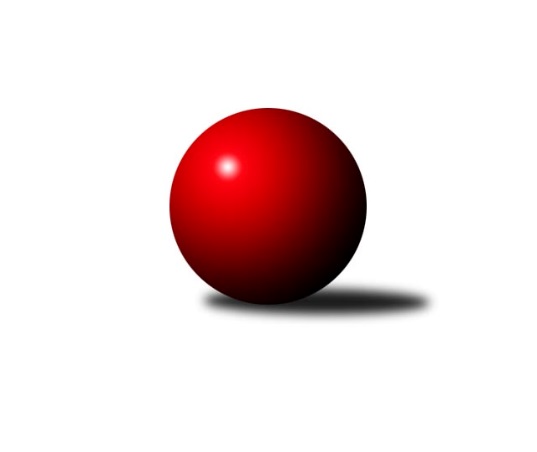 Č.3Ročník 2018/2019	23.5.2024 2. KLM A 2018/2019Statistika 3. kolaTabulka družstev:		družstvo	záp	výh	rem	proh	skore	sety	průměr	body	plné	dorážka	chyby	1.	TJ Lokomotiva Trutnov	3	3	0	0	17.0 : 7.0 	(40.0 : 32.0)	3329	6	2224	1106	20	2.	KK SDS Sadská	2	2	0	0	13.0 : 3.0 	(29.0 : 19.0)	3445	4	2247	1198	15.5	3.	Vltavan Loučovice	2	2	0	0	12.0 : 4.0 	(32.5 : 15.5)	3101	4	2082	1019	27	4.	TJ Červený Kostelec	3	2	0	1	14.0 : 10.0 	(37.0 : 35.0)	3315	4	2215	1100	31	5.	TJ Sokol Kdyně	3	2	0	1	13.0 : 11.0 	(35.5 : 36.5)	3188	4	2160	1028	31.7	6.	TJ Slovan Karlovy Vary	2	1	0	1	7.0 : 9.0 	(24.0 : 24.0)	3295	2	2207	1088	24	7.	KK Kosmonosy	3	1	0	2	12.0 : 12.0 	(37.0 : 35.0)	3310	2	2177	1133	18.7	8.	SKK Vrchlabí	3	1	0	2	10.0 : 14.0 	(35.0 : 37.0)	3155	2	2141	1014	36.7	9.	SKK Bohušovice	3	1	0	2	10.0 : 14.0 	(32.0 : 40.0)	3135	2	2142	993	34.3	10.	TJ Kuželky Česká Lípa	3	1	0	2	9.0 : 15.0 	(33.5 : 38.5)	3152	2	2119	1033	30.7	11.	TJ Start Rychnov n. Kn.	2	0	0	2	5.0 : 11.0 	(21.5 : 26.5)	3297	0	2227	1070	35.5	12.	TJ Lomnice	3	0	0	3	6.0 : 18.0 	(27.0 : 45.0)	3137	0	2139	998	32.3Tabulka doma:		družstvo	záp	výh	rem	proh	skore	sety	průměr	body	maximum	minimum	1.	KK SDS Sadská	2	2	0	0	13.0 : 3.0 	(29.0 : 19.0)	3445	4	3487	3402	2.	Vltavan Loučovice	2	2	0	0	12.0 : 4.0 	(32.5 : 15.5)	3101	4	3146	3055	3.	TJ Sokol Kdyně	2	2	0	0	12.0 : 4.0 	(29.0 : 19.0)	3307	4	3320	3294	4.	SKK Vrchlabí	1	1	0	0	6.0 : 2.0 	(16.0 : 8.0)	3288	2	3288	3288	5.	TJ Slovan Karlovy Vary	1	1	0	0	6.0 : 2.0 	(15.0 : 9.0)	3331	2	3331	3331	6.	TJ Červený Kostelec	1	1	0	0	6.0 : 2.0 	(14.0 : 10.0)	3240	2	3240	3240	7.	TJ Lokomotiva Trutnov	1	1	0	0	5.0 : 3.0 	(13.5 : 10.5)	3356	2	3356	3356	8.	KK Kosmonosy	2	1	0	1	9.0 : 7.0 	(26.5 : 21.5)	3321	2	3332	3309	9.	SKK Bohušovice	2	1	0	1	8.0 : 8.0 	(22.0 : 26.0)	3069	2	3162	2976	10.	TJ Kuželky Česká Lípa	0	0	0	0	0.0 : 0.0 	(0.0 : 0.0)	0	0	0	0	11.	TJ Start Rychnov n. Kn.	1	0	0	1	3.0 : 5.0 	(13.5 : 10.5)	3356	0	3356	3356	12.	TJ Lomnice	1	0	0	1	1.0 : 7.0 	(8.0 : 16.0)	3067	0	3067	3067Tabulka venku:		družstvo	záp	výh	rem	proh	skore	sety	průměr	body	maximum	minimum	1.	TJ Lokomotiva Trutnov	2	2	0	0	12.0 : 4.0 	(26.5 : 21.5)	3316	4	3389	3243	2.	TJ Červený Kostelec	2	1	0	1	8.0 : 8.0 	(23.0 : 25.0)	3353	2	3355	3350	3.	TJ Kuželky Česká Lípa	3	1	0	2	9.0 : 15.0 	(33.5 : 38.5)	3152	2	3221	3057	4.	Vltavan Loučovice	0	0	0	0	0.0 : 0.0 	(0.0 : 0.0)	0	0	0	0	5.	KK SDS Sadská	0	0	0	0	0.0 : 0.0 	(0.0 : 0.0)	0	0	0	0	6.	KK Kosmonosy	1	0	0	1	3.0 : 5.0 	(10.5 : 13.5)	3300	0	3300	3300	7.	SKK Bohušovice	1	0	0	1	2.0 : 6.0 	(10.0 : 14.0)	3201	0	3201	3201	8.	TJ Start Rychnov n. Kn.	1	0	0	1	2.0 : 6.0 	(8.0 : 16.0)	3238	0	3238	3238	9.	TJ Slovan Karlovy Vary	1	0	0	1	1.0 : 7.0 	(9.0 : 15.0)	3258	0	3258	3258	10.	TJ Sokol Kdyně	1	0	0	1	1.0 : 7.0 	(6.5 : 17.5)	3069	0	3069	3069	11.	TJ Lomnice	2	0	0	2	5.0 : 11.0 	(19.0 : 29.0)	3173	0	3218	3127	12.	SKK Vrchlabí	2	0	0	2	4.0 : 12.0 	(19.0 : 29.0)	3089	0	3212	2965Tabulka podzimní části:		družstvo	záp	výh	rem	proh	skore	sety	průměr	body	doma	venku	1.	TJ Lokomotiva Trutnov	3	3	0	0	17.0 : 7.0 	(40.0 : 32.0)	3329	6 	1 	0 	0 	2 	0 	0	2.	KK SDS Sadská	2	2	0	0	13.0 : 3.0 	(29.0 : 19.0)	3445	4 	2 	0 	0 	0 	0 	0	3.	Vltavan Loučovice	2	2	0	0	12.0 : 4.0 	(32.5 : 15.5)	3101	4 	2 	0 	0 	0 	0 	0	4.	TJ Červený Kostelec	3	2	0	1	14.0 : 10.0 	(37.0 : 35.0)	3315	4 	1 	0 	0 	1 	0 	1	5.	TJ Sokol Kdyně	3	2	0	1	13.0 : 11.0 	(35.5 : 36.5)	3188	4 	2 	0 	0 	0 	0 	1	6.	TJ Slovan Karlovy Vary	2	1	0	1	7.0 : 9.0 	(24.0 : 24.0)	3295	2 	1 	0 	0 	0 	0 	1	7.	KK Kosmonosy	3	1	0	2	12.0 : 12.0 	(37.0 : 35.0)	3310	2 	1 	0 	1 	0 	0 	1	8.	SKK Vrchlabí	3	1	0	2	10.0 : 14.0 	(35.0 : 37.0)	3155	2 	1 	0 	0 	0 	0 	2	9.	SKK Bohušovice	3	1	0	2	10.0 : 14.0 	(32.0 : 40.0)	3135	2 	1 	0 	1 	0 	0 	1	10.	TJ Kuželky Česká Lípa	3	1	0	2	9.0 : 15.0 	(33.5 : 38.5)	3152	2 	0 	0 	0 	1 	0 	2	11.	TJ Start Rychnov n. Kn.	2	0	0	2	5.0 : 11.0 	(21.5 : 26.5)	3297	0 	0 	0 	1 	0 	0 	1	12.	TJ Lomnice	3	0	0	3	6.0 : 18.0 	(27.0 : 45.0)	3137	0 	0 	0 	1 	0 	0 	2Tabulka jarní části:		družstvo	záp	výh	rem	proh	skore	sety	průměr	body	doma	venku	1.	TJ Kuželky Česká Lípa	0	0	0	0	0.0 : 0.0 	(0.0 : 0.0)	0	0 	0 	0 	0 	0 	0 	0 	2.	TJ Sokol Kdyně	0	0	0	0	0.0 : 0.0 	(0.0 : 0.0)	0	0 	0 	0 	0 	0 	0 	0 	3.	TJ Lomnice	0	0	0	0	0.0 : 0.0 	(0.0 : 0.0)	0	0 	0 	0 	0 	0 	0 	0 	4.	TJ Lokomotiva Trutnov	0	0	0	0	0.0 : 0.0 	(0.0 : 0.0)	0	0 	0 	0 	0 	0 	0 	0 	5.	SKK Vrchlabí	0	0	0	0	0.0 : 0.0 	(0.0 : 0.0)	0	0 	0 	0 	0 	0 	0 	0 	6.	TJ Slovan Karlovy Vary	0	0	0	0	0.0 : 0.0 	(0.0 : 0.0)	0	0 	0 	0 	0 	0 	0 	0 	7.	KK Kosmonosy	0	0	0	0	0.0 : 0.0 	(0.0 : 0.0)	0	0 	0 	0 	0 	0 	0 	0 	8.	TJ Červený Kostelec	0	0	0	0	0.0 : 0.0 	(0.0 : 0.0)	0	0 	0 	0 	0 	0 	0 	0 	9.	KK SDS Sadská	0	0	0	0	0.0 : 0.0 	(0.0 : 0.0)	0	0 	0 	0 	0 	0 	0 	0 	10.	SKK Bohušovice	0	0	0	0	0.0 : 0.0 	(0.0 : 0.0)	0	0 	0 	0 	0 	0 	0 	0 	11.	Vltavan Loučovice	0	0	0	0	0.0 : 0.0 	(0.0 : 0.0)	0	0 	0 	0 	0 	0 	0 	0 	12.	TJ Start Rychnov n. Kn.	0	0	0	0	0.0 : 0.0 	(0.0 : 0.0)	0	0 	0 	0 	0 	0 	0 	0 Zisk bodů pro družstvo:		jméno hráče	družstvo	body	zápasy	v %	dílčí body	sety	v %	1.	Josef Rubanický 	TJ Kuželky Česká Lípa  	3	/	3	(100%)	9.5	/	12	(79%)	2.	Štěpán Schuster 	TJ Červený Kostelec   	3	/	3	(100%)	7.5	/	12	(63%)	3.	Roman Straka 	TJ Lokomotiva Trutnov  	3	/	3	(100%)	7	/	12	(58%)	4.	Václav Hlaváč st.	TJ Slovan Karlovy Vary 	2	/	2	(100%)	8	/	8	(100%)	5.	Marek Žoudlík 	TJ Lokomotiva Trutnov  	2	/	2	(100%)	7	/	8	(88%)	6.	David Machálek 	TJ Sokol Kdyně 	2	/	2	(100%)	7	/	8	(88%)	7.	Miroslav Pešadík 	Vltavan Loučovice 	2	/	2	(100%)	7	/	8	(88%)	8.	Aleš Košnar 	KK SDS Sadská 	2	/	2	(100%)	7	/	8	(88%)	9.	Libor Dušek 	Vltavan Loučovice 	2	/	2	(100%)	6	/	8	(75%)	10.	Kamil Fiebinger 	TJ Lokomotiva Trutnov  	2	/	2	(100%)	6	/	8	(75%)	11.	Milan Perníček 	SKK Bohušovice 	2	/	2	(100%)	6	/	8	(75%)	12.	Tomáš Bajtalon 	KK Kosmonosy  	2	/	2	(100%)	6	/	8	(75%)	13.	Viktor Pytlík 	TJ Sokol Kdyně 	2	/	2	(100%)	6	/	8	(75%)	14.	Martin Schejbal 	KK SDS Sadská 	2	/	2	(100%)	5	/	8	(63%)	15.	Václav Schejbal 	KK SDS Sadská 	2	/	2	(100%)	5	/	8	(63%)	16.	Lukáš Trýzna 	SKK Vrchlabí  	2	/	3	(67%)	8	/	12	(67%)	17.	Daniel Bouda 	TJ Červený Kostelec   	2	/	3	(67%)	8	/	12	(67%)	18.	Luboš Beneš 	KK Kosmonosy  	2	/	3	(67%)	7.5	/	12	(63%)	19.	Ladislav Šourek 	SKK Bohušovice 	2	/	3	(67%)	7	/	12	(58%)	20.	Martin Mýl 	TJ Červený Kostelec   	2	/	3	(67%)	7	/	12	(58%)	21.	Josef Fidrant 	TJ Sokol Kdyně 	2	/	3	(67%)	6.5	/	12	(54%)	22.	Michal Rolf 	TJ Lokomotiva Trutnov  	2	/	3	(67%)	6.5	/	12	(54%)	23.	Jiří Semerád 	SKK Bohušovice 	2	/	3	(67%)	6	/	12	(50%)	24.	Josef Veverka 	TJ Lomnice 	2	/	3	(67%)	6	/	12	(50%)	25.	Radek Tajč 	KK Kosmonosy  	2	/	3	(67%)	6	/	12	(50%)	26.	Marek Zívr 	SKK Vrchlabí  	2	/	3	(67%)	6	/	12	(50%)	27.	Ladislav Urban 	TJ Slovan Karlovy Vary 	1	/	1	(100%)	3	/	4	(75%)	28.	Rudolf Schimmer 	TJ Lomnice 	1	/	1	(100%)	3	/	4	(75%)	29.	Vladimír Žiško 	SKK Vrchlabí  	1	/	1	(100%)	3	/	4	(75%)	30.	Martin Jirkal 	Vltavan Loučovice 	1	/	1	(100%)	3	/	4	(75%)	31.	Josef Krotký 	TJ Lomnice 	1	/	1	(100%)	3	/	4	(75%)	32.	Tomáš Limberský 	SKK Vrchlabí  	1	/	1	(100%)	2	/	4	(50%)	33.	Martin Čihák 	TJ Start Rychnov n. Kn. 	1	/	1	(100%)	2	/	4	(50%)	34.	Daniel Balcar 	TJ Červený Kostelec   	1	/	1	(100%)	2	/	4	(50%)	35.	Petr Holý 	TJ Lokomotiva Trutnov  	1	/	2	(50%)	5.5	/	8	(69%)	36.	Jaroslav Doškář 	KK Kosmonosy  	1	/	2	(50%)	5	/	8	(63%)	37.	Robert Weis 	Vltavan Loučovice 	1	/	2	(50%)	5	/	8	(63%)	38.	Jan Smolena 	Vltavan Loučovice 	1	/	2	(50%)	5	/	8	(63%)	39.	Tomáš Pavlík 	TJ Slovan Karlovy Vary 	1	/	2	(50%)	5	/	8	(63%)	40.	Štěpán Diosegi 	TJ Lomnice 	1	/	2	(50%)	5	/	8	(63%)	41.	Josef Gondek 	Vltavan Loučovice 	1	/	2	(50%)	4.5	/	8	(56%)	42.	Tomáš Bek 	KK SDS Sadská 	1	/	2	(50%)	4.5	/	8	(56%)	43.	Roman Pek 	SKK Vrchlabí  	1	/	2	(50%)	4	/	8	(50%)	44.	Petr Miláček 	KK SDS Sadská 	1	/	2	(50%)	4	/	8	(50%)	45.	David Urbánek 	TJ Start Rychnov n. Kn. 	1	/	2	(50%)	4	/	8	(50%)	46.	Jaroslav Šmejda 	TJ Start Rychnov n. Kn. 	1	/	2	(50%)	4	/	8	(50%)	47.	Roman Kindl 	TJ Start Rychnov n. Kn. 	1	/	2	(50%)	4	/	8	(50%)	48.	David Ryzák 	TJ Lokomotiva Trutnov  	1	/	2	(50%)	4	/	8	(50%)	49.	Pavel Říha 	KK Kosmonosy  	1	/	2	(50%)	4	/	8	(50%)	50.	Jiří Vondráček 	KK Kosmonosy  	1	/	2	(50%)	3.5	/	8	(44%)	51.	Antonín Svoboda 	KK SDS Sadská 	1	/	2	(50%)	3.5	/	8	(44%)	52.	Václav Šmída 	TJ Start Rychnov n. Kn. 	1	/	2	(50%)	3.5	/	8	(44%)	53.	Dalibor Chráska 	TJ Červený Kostelec   	1	/	2	(50%)	3.5	/	8	(44%)	54.	Tomáš Svoboda 	SKK Bohušovice 	1	/	2	(50%)	3	/	8	(38%)	55.	Jaromír Hnát 	SKK Bohušovice 	1	/	3	(33%)	7	/	12	(58%)	56.	Miroslav Malý 	TJ Kuželky Česká Lípa  	1	/	3	(33%)	6	/	12	(50%)	57.	Tomáš Timura 	TJ Sokol Kdyně 	1	/	3	(33%)	5	/	12	(42%)	58.	Petr Steinz 	TJ Kuželky Česká Lípa  	1	/	3	(33%)	5	/	12	(42%)	59.	Vladimír Ludvík 	TJ Kuželky Česká Lípa  	1	/	3	(33%)	5	/	12	(42%)	60.	Jiří Benda st.	TJ Sokol Kdyně 	1	/	3	(33%)	5	/	12	(42%)	61.	Martin Najman 	TJ Kuželky Česká Lípa  	1	/	3	(33%)	5	/	12	(42%)	62.	Dušan Plocek 	KK Kosmonosy  	1	/	3	(33%)	5	/	12	(42%)	63.	Petr Vaněk 	TJ Červený Kostelec   	1	/	3	(33%)	5	/	12	(42%)	64.	David Grössl 	TJ Sokol Kdyně 	1	/	3	(33%)	4	/	12	(33%)	65.	Bohumil Maněna 	TJ Lomnice 	1	/	3	(33%)	3	/	12	(25%)	66.	Dalibor Ksandr 	TJ Start Rychnov n. Kn. 	0	/	1	(0%)	2	/	4	(50%)	67.	Jaroslav Suchánek 	Vltavan Loučovice 	0	/	1	(0%)	2	/	4	(50%)	68.	Jiří Vejvara 	TJ Lokomotiva Trutnov  	0	/	1	(0%)	2	/	4	(50%)	69.	Pavel Staša 	TJ Slovan Karlovy Vary 	0	/	1	(0%)	1	/	4	(25%)	70.	Vojtěch Šípek 	TJ Start Rychnov n. Kn. 	0	/	1	(0%)	1	/	4	(25%)	71.	Jakub Seniura 	TJ Start Rychnov n. Kn. 	0	/	1	(0%)	1	/	4	(25%)	72.	Radek Šípek 	SKK Bohušovice 	0	/	1	(0%)	0	/	4	(0%)	73.	Jaroslav Páv 	TJ Slovan Karlovy Vary 	0	/	1	(0%)	0	/	4	(0%)	74.	František Adamů st.	TJ Červený Kostelec   	0	/	1	(0%)	0	/	4	(0%)	75.	Jan Horn 	TJ Červený Kostelec   	0	/	2	(0%)	4	/	8	(50%)	76.	Martin Maršík 	SKK Vrchlabí  	0	/	2	(0%)	4	/	8	(50%)	77.	Jiří Guba 	TJ Lomnice 	0	/	2	(0%)	3	/	8	(38%)	78.	Václav Krysl 	TJ Slovan Karlovy Vary 	0	/	2	(0%)	3	/	8	(38%)	79.	Hubert Guba 	TJ Lomnice 	0	/	2	(0%)	2	/	8	(25%)	80.	Tomáš Beck st.	TJ Slovan Karlovy Vary 	0	/	2	(0%)	2	/	8	(25%)	81.	Ondřej Stránský 	SKK Vrchlabí  	0	/	2	(0%)	2	/	8	(25%)	82.	Marek Plšek 	TJ Lokomotiva Trutnov  	0	/	2	(0%)	2	/	8	(25%)	83.	Lukáš Dařílek 	SKK Bohušovice 	0	/	2	(0%)	2	/	8	(25%)	84.	Jindřich Dvořák 	TJ Sokol Kdyně 	0	/	2	(0%)	2	/	8	(25%)	85.	Marek Kyzivát 	TJ Kuželky Česká Lípa  	0	/	2	(0%)	1	/	8	(13%)	86.	Jan Klíma 	SKK Bohušovice 	0	/	2	(0%)	1	/	8	(13%)	87.	Roman Sýs 	SKK Vrchlabí  	0	/	3	(0%)	3	/	12	(25%)	88.	Miroslav Bubla 	TJ Lomnice 	0	/	3	(0%)	2	/	12	(17%)Průměry na kuželnách:		kuželna	průměr	plné	dorážka	chyby	výkon na hráče	1.	Přelouč, 1-4	3374	2227	1146	20.8	(562.3)	2.	Trutnov, 1-4	3328	2225	1102	21.0	(554.7)	3.	KK Kosmonosy, 1-6	3302	2185	1116	23.0	(550.3)	4.	Rychnov nad Kněžnou, 1-4	3282	2226	1055	28.8	(547.1)	5.	TJ Sokol Kdyně, 1-4	3272	2199	1072	30.0	(545.4)	6.	Vrchlabí, 1-4	3263	2179	1084	33.0	(543.8)	7.	Karlovy Vary, 1-4	3229	2181	1047	25.0	(538.2)	8.	SKK Nachod, 1-4	3220	2183	1037	37.5	(536.8)	9.	Lomnice, 1-4	3122	2112	1010	32.0	(520.3)	10.	Bohušovice, 1-4	3109	2092	1017	29.0	(518.3)	11.	Český Krumlov, 1-4	3058	2082	976	34.3	(509.8)Nejlepší výkony na kuželnách:Přelouč, 1-4KK SDS Sadská	3487	2. kolo	Václav Hlaváč st.	TJ Slovan Karlovy Vary	628	3. koloKK SDS Sadská	3402	1. kolo	Václav Schejbal 	KK SDS Sadská	602	3. koloKK SDS Sadská	3400	3. kolo	Martin Schejbal 	KK SDS Sadská	601	2. koloTJ Slovan Karlovy Vary	3384	3. kolo	Tomáš Pavlík 	TJ Slovan Karlovy Vary	598	3. koloTJ Červený Kostelec  	3350	1. kolo	Václav Schejbal 	KK SDS Sadská	596	1. koloTJ Kuželky Česká Lípa 	3221	2. kolo	Štěpán Schuster 	TJ Červený Kostelec  	595	1. kolo		. kolo	Václav Schejbal 	KK SDS Sadská	595	2. kolo		. kolo	Josef Rubanický 	TJ Kuželky Česká Lípa 	590	2. kolo		. kolo	Aleš Košnar 	KK SDS Sadská	587	1. kolo		. kolo	Petr Miláček 	KK SDS Sadská	586	2. koloTrutnov, 1-4TJ Lokomotiva Trutnov 	3356	2. kolo	Luboš Beneš 	KK Kosmonosy 	591	2. koloKK Kosmonosy 	3300	2. kolo	Roman Straka 	TJ Lokomotiva Trutnov 	590	2. kolo		. kolo	Kamil Fiebinger 	TJ Lokomotiva Trutnov 	581	2. kolo		. kolo	Tomáš Bajtalon 	KK Kosmonosy 	568	2. kolo		. kolo	Pavel Říha 	KK Kosmonosy 	558	2. kolo		. kolo	David Ryzák 	TJ Lokomotiva Trutnov 	557	2. kolo		. kolo	Michal Rolf 	TJ Lokomotiva Trutnov 	556	2. kolo		. kolo	Radek Tajč 	KK Kosmonosy 	543	2. kolo		. kolo	Dušan Plocek 	KK Kosmonosy 	540	2. kolo		. kolo	Marek Žoudlík 	TJ Lokomotiva Trutnov 	539	2. koloKK Kosmonosy, 1-6TJ Červený Kostelec  	3355	3. kolo	Martin Mýl 	TJ Červený Kostelec  	596	3. koloKK Kosmonosy 	3332	1. kolo	Daniel Balcar 	TJ Červený Kostelec  	583	3. koloKK Kosmonosy 	3309	3. kolo	Luboš Beneš 	KK Kosmonosy 	574	1. koloSKK Vrchlabí 	3212	1. kolo	Luboš Beneš 	KK Kosmonosy 	574	3. kolo		. kolo	Štěpán Schuster 	TJ Červený Kostelec  	571	3. kolo		. kolo	Tomáš Bajtalon 	KK Kosmonosy 	567	1. kolo		. kolo	Dušan Plocek 	KK Kosmonosy 	562	1. kolo		. kolo	Jaroslav Doškář 	KK Kosmonosy 	561	3. kolo		. kolo	Ondřej Stránský 	SKK Vrchlabí 	560	1. kolo		. kolo	Dušan Plocek 	KK Kosmonosy 	558	3. koloRychnov nad Kněžnou, 1-4TJ Lokomotiva Trutnov 	3389	3. kolo	Kamil Fiebinger 	TJ Lokomotiva Trutnov 	596	3. koloTJ Start Rychnov n. Kn.	3356	3. kolo	Roman Straka 	TJ Lokomotiva Trutnov 	590	3. koloTJ Start Rychnov n. Kn.	3206	1. kolo	David Urbánek 	TJ Start Rychnov n. Kn.	580	3. koloVltavan Loučovice	3179	1. kolo	Martin Čihák 	TJ Start Rychnov n. Kn.	576	3. kolo		. kolo	Dalibor Ksandr 	TJ Start Rychnov n. Kn.	575	3. kolo		. kolo	David Urbánek 	TJ Start Rychnov n. Kn.	573	1. kolo		. kolo	Václav Šmída 	TJ Start Rychnov n. Kn.	572	3. kolo		. kolo	Petr Holý 	TJ Lokomotiva Trutnov 	570	3. kolo		. kolo	Miroslav Pešadík 	Vltavan Loučovice	570	1. kolo		. kolo	Vojtěch Šípek 	TJ Start Rychnov n. Kn.	566	1. koloTJ Sokol Kdyně, 1-4TJ Sokol Kdyně	3320	1. kolo	Václav Hlaváč st.	TJ Slovan Karlovy Vary	610	1. koloTJ Sokol Kdyně	3294	3. kolo	David Machálek 	TJ Sokol Kdyně	608	3. koloTJ Slovan Karlovy Vary	3258	1. kolo	Josef Fidrant 	TJ Sokol Kdyně	584	1. koloTJ Lomnice	3218	3. kolo	Jiří Benda st.	TJ Sokol Kdyně	574	1. kolo		. kolo	Bohumil Maněna 	TJ Lomnice	566	3. kolo		. kolo	Josef Fidrant 	TJ Sokol Kdyně	555	3. kolo		. kolo	Viktor Pytlík 	TJ Sokol Kdyně	553	3. kolo		. kolo	David Machálek 	TJ Sokol Kdyně	548	1. kolo		. kolo	Jiří Guba 	TJ Lomnice	544	3. kolo		. kolo	Tomáš Beck st.	TJ Slovan Karlovy Vary	542	1. koloVrchlabí, 1-4SKK Vrchlabí 	3288	2. kolo	Lukáš Trýzna 	SKK Vrchlabí 	580	2. koloTJ Start Rychnov n. Kn.	3238	2. kolo	Roman Kindl 	TJ Start Rychnov n. Kn.	571	2. kolo		. kolo	David Urbánek 	TJ Start Rychnov n. Kn.	561	2. kolo		. kolo	Vladimír Žiško 	SKK Vrchlabí 	554	2. kolo		. kolo	Roman Pek 	SKK Vrchlabí 	547	2. kolo		. kolo	Marek Zívr 	SKK Vrchlabí 	542	2. kolo		. kolo	Václav Šmída 	TJ Start Rychnov n. Kn.	541	2. kolo		. kolo	Martin Maršík 	SKK Vrchlabí 	537	2. kolo		. kolo	Jaroslav Šmejda 	TJ Start Rychnov n. Kn.	531	2. kolo		. kolo	Roman Sýs 	SKK Vrchlabí 	528	2. koloKarlovy Vary, 1-4TJ Slovan Karlovy Vary	3331	2. kolo	Ladislav Urban 	TJ Slovan Karlovy Vary	627	2. koloTJ Lomnice	3127	2. kolo	Václav Hlaváč st.	TJ Slovan Karlovy Vary	616	2. kolo		. kolo	Miroslav Bubla 	TJ Lomnice	567	2. kolo		. kolo	Josef Veverka 	TJ Lomnice	546	2. kolo		. kolo	Tomáš Pavlík 	TJ Slovan Karlovy Vary	539	2. kolo		. kolo	Josef Krotký 	TJ Lomnice	536	2. kolo		. kolo	Tomáš Beck st.	TJ Slovan Karlovy Vary	531	2. kolo		. kolo	Václav Krysl 	TJ Slovan Karlovy Vary	528	2. kolo		. kolo	Hubert Guba 	TJ Lomnice	525	2. kolo		. kolo	Jaroslav Páv 	TJ Slovan Karlovy Vary	490	2. koloSKK Nachod, 1-4TJ Červený Kostelec  	3240	2. kolo	Martin Mýl 	TJ Červený Kostelec  	578	2. koloSKK Bohušovice	3201	2. kolo	Milan Perníček 	SKK Bohušovice	573	2. kolo		. kolo	Petr Vaněk 	TJ Červený Kostelec  	567	2. kolo		. kolo	Štěpán Schuster 	TJ Červený Kostelec  	558	2. kolo		. kolo	Daniel Bouda 	TJ Červený Kostelec  	557	2. kolo		. kolo	Jiří Semerád 	SKK Bohušovice	554	2. kolo		. kolo	Lukáš Dařílek 	SKK Bohušovice	548	2. kolo		. kolo	Jaromír Hnát 	SKK Bohušovice	521	2. kolo		. kolo	Ladislav Šourek 	SKK Bohušovice	508	2. kolo		. kolo	Jan Klíma 	SKK Bohušovice	497	2. koloLomnice, 1-4TJ Kuželky Česká Lípa 	3177	1. kolo	Miroslav Malý 	TJ Kuželky Česká Lípa 	575	1. koloTJ Lomnice	3067	1. kolo	Josef Rubanický 	TJ Kuželky Česká Lípa 	546	1. kolo		. kolo	Martin Najman 	TJ Kuželky Česká Lípa 	536	1. kolo		. kolo	Bohumil Maněna 	TJ Lomnice	527	1. kolo		. kolo	Hubert Guba 	TJ Lomnice	526	1. kolo		. kolo	Štěpán Diosegi 	TJ Lomnice	525	1. kolo		. kolo	Petr Steinz 	TJ Kuželky Česká Lípa 	525	1. kolo		. kolo	Josef Veverka 	TJ Lomnice	514	1. kolo		. kolo	Miroslav Bubla 	TJ Lomnice	512	1. kolo		. kolo	Vladimír Ludvík 	TJ Kuželky Česká Lípa 	505	1. koloBohušovice, 1-4TJ Lokomotiva Trutnov 	3243	1. kolo	Josef Rubanický 	TJ Kuželky Česká Lípa 	597	3. koloSKK Bohušovice	3162	3. kolo	Michal Rolf 	TJ Lokomotiva Trutnov 	567	1. koloTJ Kuželky Česká Lípa 	3057	3. kolo	Petr Holý 	TJ Lokomotiva Trutnov 	558	1. koloSKK Bohušovice	2976	1. kolo	Jaromír Hnát 	SKK Bohušovice	556	3. kolo		. kolo	Jiří Semerád 	SKK Bohušovice	545	1. kolo		. kolo	Jiří Semerád 	SKK Bohušovice	545	3. kolo		. kolo	Marek Žoudlík 	TJ Lokomotiva Trutnov 	538	1. kolo		. kolo	Roman Straka 	TJ Lokomotiva Trutnov 	537	1. kolo		. kolo	Ladislav Šourek 	SKK Bohušovice	536	3. kolo		. kolo	Marek Plšek 	TJ Lokomotiva Trutnov 	528	1. koloČeský Krumlov, 1-4Vltavan Loučovice	3146	2. kolo	Viktor Pytlík 	TJ Sokol Kdyně	561	2. koloTJ Sokol Kdyně	3069	2. kolo	Libor Dušek 	Vltavan Loučovice	553	3. koloVltavan Loučovice	3055	3. kolo	Josef Gondek 	Vltavan Loučovice	546	2. koloSKK Vrchlabí 	2965	3. kolo	Miroslav Pešadík 	Vltavan Loučovice	542	2. kolo		. kolo	Lukáš Trýzna 	SKK Vrchlabí 	530	3. kolo		. kolo	Libor Dušek 	Vltavan Loučovice	530	2. kolo		. kolo	Josef Fidrant 	TJ Sokol Kdyně	525	2. kolo		. kolo	Robert Weis 	Vltavan Loučovice	525	2. kolo		. kolo	Jindřich Dvořák 	TJ Sokol Kdyně	522	2. kolo		. kolo	Jan Smolena 	Vltavan Loučovice	519	2. koloČetnost výsledků:	7.0 : 1.0	5x	6.0 : 2.0	4x	5.0 : 3.0	4x	4.0 : 4.0	1x	3.0 : 5.0	1x	2.0 : 6.0	1x	1.0 : 7.0	2x